Zapraszamy na menu szkolne   ŻYCZYMY SMACZNEGO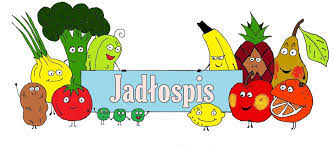 Zastrzegam sobie możliwość zmian w jadłospisie z powodu braku dostępności produktów …Do każdego posiłku jest podawane picie np: ( herbata, kompot, woda, mleko, kakao, kawa inka, lemoniada, woda, soki 100% …)ALERGENY: ( poniedziałek 1,3,7,9, , wtorek  1,3,7,9, środa  1,3,7,9, czwartek  1,3,7,9. piątek 1,3,7,9,11)informacje o alergenach Zgodnie z rozporządzeniem Parlamentu Europejskiego i Rady Nr 1169/2011 w sprawie przekazywania konsumentom informacji na temat żywności, które ze szczególnym uwzględnieniem alergenów, muszą być łatwo dostępne, tak aby rodzic miał świadomość, że w odniesieniu do danej żywności występują kwestie związane z alergiami i nietolerancją pokarmową. W związku z powyższym przy jadłospisie będzie można znaleźć spis alergenów, a przy każdym daniu numer alergenu jaki zawiera to danie.Numery alergenów występujących w posiłkach : Zboża zawierające gluten (pszenica, żyto, jęczmień, owies, orkisz, pszenica kamut,) Skorupiaki i produkty pochodne (produkty przygotowane na ich bazie)Jaja i produkty pochodne (produkty przygotowane na ich bazie)Ryby i produkty pochodne (produkty przygotowane na ich bazie)Orzeszki ziemne (arachidowe i produkty przygotowane na ich bazie)Soja i produkty pochodne (produkty przygotowane na ich bazie)Mleko i produkty pochodne (produkty przygotowane na ich bazie)Orzechy (migdały, orzechy laskowe, orzechy włoskie, orzechy nerkowca, orzechy pekan, orzechy brazylijskie, orzechy pistacjowe, orzechy makadamia lub orzechy oraz produkty przygotowane na ich bazie)Seler i produkty pochodne (produkty przygotowane na ich bazie)Gorczyca i produkty pochodne (produkty przygotowane na ich bazie)Nasiona sezamu i produkty pochodne (przygotowane na ich bazie)Dwutlenek siarki Łubin (produkty przygotowane na ich bazie)Mięczaki (produkty przygotowane na ich bazie)Do przygotowania posiłków używane są przyprawy:pieprz, ziele angielskie, liść laurowy, majeranek, oregano, bazylia, zioła prowansalskie, papryka słodka, pieprz ziołowy, kwasek cytrynowy, cukier waniiowy.Zgodnie z informacjami od producentów mogą one zawierać śladowe ilości : glutenu, mleka, jaj, soi, selera, gorczycy.Również zgodnie z informacjami od producentów niektóre wyroby wędliniarskie  mogą zawierać śladowe ilości soi.Poniedziałek10.6Wtorek11.6Środa12.6Czwartek13.6Piątek14.6 Śniadanie Zupa mleczna: mix płatków z mlekiem Kanapka z wędliną (rukola, pomidor, ogórek)ŚniadanieZupa mleczna: ryż na mleku Kanapka z mielonką (sałata, ogórek, papryka czerwona)ŚniadanieZupa mleczna: płatki gryczane na mleku Kanapka z salami (roszponka, pomidor, ogórek)Śniadanie Parówka na ciepło z ketchupem Pieczywo owsiane z masłem, sałatą, pomidorem, malinowym i rzodkiewkąKawa inkaŚniadanie Kanapka z jajkiem ze szczypiorkiem i pomidorem Kanapka z serkiem almette i warzywami Kakao   Obiad Zupa : ogórkowa z ziemniakami Makaron świderek (durum) z mięsem mielonym z pomidorami i ziołami Surówka wiosenna ObiadZupa: barszcz czerwony z ziemniakami Gulasz z  szynki z kaszą bulgurSurówka z świeżego ogórka, pomidora malinowego z winegretem ObiadZupa: pomidorowa z  makaronem muszelki (durum)Kotlet schabowy z ziemniakami Młoda kapusta z koperkiem Obiad Zupa:  kalafiorowa z ziemniakami Pierogi z białym serem polane jogurtem naturalnym z truskawkami Obiad Zupa: z soczewicy czerwonej na wędzonce z warzywami Ryż z jabłuszkiem z cynamonem z polewą jogurtową    Podwieczorek Sałatka owocowaNaleśnik  z seremPodwieczorekKoktajl z malin i truskawekRogalik maślanyPodwieczorekGalaretka z owocami Biszkopty Podwieczorek Kajzerka z masłem i powidłami śliwkowymiArbuz Podwieczorek Sernik truskawkowy (wyrób własny)